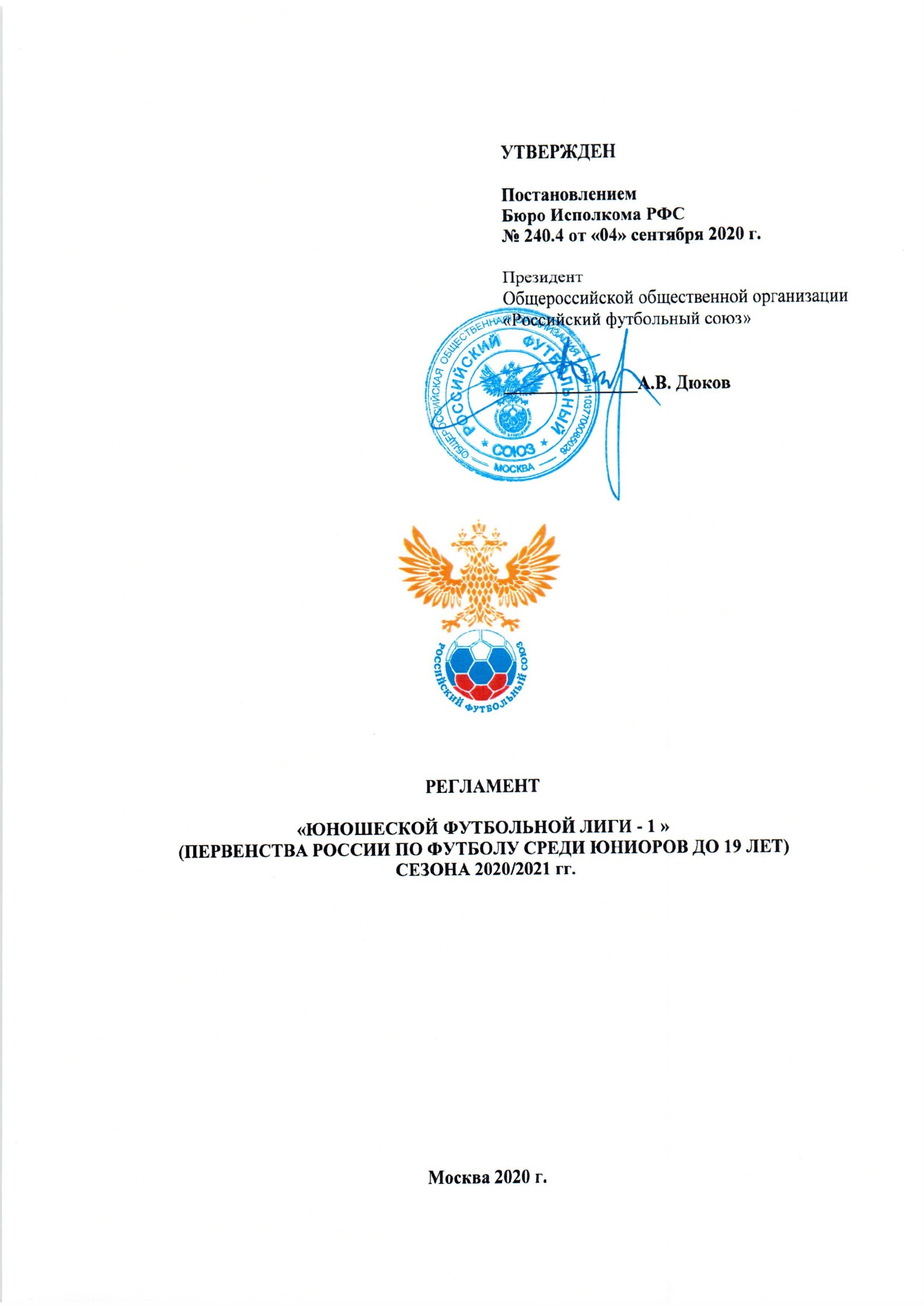 Приложение № 1 Финансовые условия организации и проведения матчейПриложение № 2 Заявка на участиеПриложение № 3 Согласие на обработку персональных данных (для совершеннолетних)Приложение № 4 Согласие родителей (законных представителей) на обработку персональных данных ребенка (для несовершеннолетних)Приложение № 5 Коммерческий регламент «Юношеской футбольной лиги» (Первенства России по футболу среди команд спортивных школ) сезона 2020/2021 гг.Приложение № 6 Информационно-технический регламент «Юношеской футбольной лиги» (Первенства России по футболу среди команд спортивных школ) сезона 2020/2021 гг.Приложение №7 Санитарный Регламент «Юношеской футбольной лиги»СТАТЬЯ 1. ПОЛНЫЕ И СОКРАЩЁННЫЕ НАИМЕНОВАНИЯ И определениЯВ Регламенте используются следующие наименования и определения:1.2. Все названия и определения, предусмотренные текстом настоящего Регламента, могут использоваться как в единственном, так и во множественном числе, без ущерба для их значения.1.3. Все определения Регламента сформулированы лишь для удобства и не могут повлиять на юридическую значимость отдельных положений Регламента.СТАТЬЯ 2. ЦЕЛИ И ЗАДАЧИ СОРЕВНОВАНИЯ2.1. Соревнование проводится в соответствии с Единым календарным планом межрегиональных, всероссийских и международных физкультурных мероприятий и спортивных мероприятий, утвержденным Минспортом России и Календарным планом всероссийских спортивных соревнований и физкультурных мероприятий РФС.2.2. Соревнование проводится в целях:– определения победителя и призеров Первенства;– определения мест команд Учреждений в итоговой таблице Первенства;– отбора команды для участия в Юношеской Лиге УЕФА.2.3. Задачи Соревнования:– подготовка футболистов для выступления за юношеские сборные команды России;– повышение уровня спортивного мастерства футболистов;– подготовка резерва для профессиональных футбольных клубов;– пропаганда и популяризация футбола в Российской Федерации;– подготовка судей для Профессиональной футбольной лиги (ПФЛ).СТАТЬЯ 3. РУКОВОДСТВО СОРЕВНОВАНИЕМ3.1. Общую организацию и контроль за проведением Соревнования осуществляет РФС. 3.2. Непосредственное проведение, оперативное управление, контроль за организацией и проведением Матчей осуществляет Оргкомитет Соревнования, сформированный на основании соответствующего решения Генерального секретаря РФС или Заместителя генерального секретаря РФС. Непосредственную организацию Матчей осуществляют принимающие Учреждения.3.3. Оргкомитет Соревнования осуществляет:– оперативное управление Соревнованием;– подготовку настоящего Регламента и Календаря Соревнования;– разработку и утверждение Символики Соревнования;– процедуру заявки Учреждений для участия в Соревновании в соответствии с настоящим Регламентом;– утверждение составов комитетов и комиссий РФС, связанных с проведением Соревнования;– контроль за соблюдением положений настоящего Регламента Соревнования;– контроль за организацией судейства и инспектирования;– контроль за организацией сертификации Стадионов;– внесение структуры Соревнований в «РФС. Цифровая платформа»;– регистрацию результатов Матчей;– принятие решений относительно проведения Соревнований, в том числе о переносах Матчей Соревнований (изменении дат, времени начала и места проведения) в случаях, предусмотренных Регламентом;– организацию выпуска полиграфической, наградной продукции, изготовления атрибутики и иной Символики Соревнования, необходимой для проведения Соревнования;– организацию Трансляций Матчей;– участие в работе комитетов и комиссий РФС, связанных с проведением Соревнования;– организацию награждения участников Соревнования;– принятие решений любых спорных вопросов, связанных с организацией и проведением Соревнований;– иные полномочия в соответствии с настоящим Регламентом.СТАТЬЯ 4. УЧАСТНИКИ СОРЕВНОВАНИЯ4.1. Состав участников Соревнования утверждается Исполкомом (Бюро Исполкома) РФС по представлению Оргкомитета Соревнования.4.2. Наименования Учреждения и его Команды, выступающей в Соревновании, должны быть одинаковыми. Допускается использование сокращенного наименования Команды.4.3. Учреждения обязаны направить в Оргкомитет Соревнования письменное подтверждение своего участия в срок до 30 июля 2020 года.4.4. Учреждения являются организаторами Матчей Соревнования, проводимых на своем поле (Организаторы матча), при этом они реализуют права, исполняют обязанности и несут ответственность согласно настоящему Регламенту, Санитарному регламенту ЮФЛ и иным документам, утвержденным РФС, а также решениям ФИФА, УЕФА и РФС.4.5. Учреждения имеют право выпуска и реализации входных билетов, абонементов (являющихся бланками строгой отчетности установленной формы) на свои Матчи.4.6. Команда может быть исключена в ходе Соревнования из состава участников решением КДК в соответствии с Дисциплинарным регламентом РФС.Если Команда, добровольно выбывшая или исключенная из Соревнования, сыграла менее 50% Матчей Соревнования (менее всех Матчей первого круга), то ее результаты аннулируются. Если Команда, добровольно выбывшая или исключенная из Соревнования, сыграла 50% и более Матчей Соревнования, то только во всех Матчах второго круга, включая сыгранные Матчи, этой Команде решением КДК засчитываются поражения со счетом 0:3, а всем Командам-соперницам засчитываются победы со счетом 3:0, при этом, в уже сыгранных Матчах второго круга аннулируются результаты Матча, включая забитые и пропущенные мячи.4.7. В Соревновании принимают участие  Команды следующих Учреждений:1. АНО ДО «ДЮСШ «ПФК ЦСКА» (г. Москва);2. АНО «Футбольная академия «Динамо» имени Л.И. Яшина» (г. Москва);3. ЧОУ ЦОС «Локомотив» (г. Москва);4. Частное учреждение «Академия «Спартак» по футболу имени Ф.Ф. Черенкова», (г. Москва);5. ГБНОУ «Спортивный интернат «Чертаново» МОСКОМСПОРТА;6. Спортивная школа футбольного клуба «Строгино» МОСКОМСПОРТА;7. Академия ООО «ФК Рубин» (г. Казань);8. Академия ООО «ФУТБОЛЬНЫЙ КЛУБ «КРАСНОДАР» (г. Краснодар);9. Академия АО «ФУТБОЛЬНЫЙ КЛУБ «ЗЕНИТ» (г. Санкт-Петербург);10. СПБ ГБУ СШОР по футболу «ЗЕНИТ» (г. Санкт-Петербург);11. АНО «Академия футбола имени Юрия Коноплева» (Самарская область);12. ГБПОУ МОСКОВСКОЙ ОБЛАСТИ «УЧИЛИЩЕ (ТЕХНИКУМ) ОЛИМПИЙСКОГО РЕЗЕРВА № 5»;13. ЧУ ДО ФШМ ФК «Ростов» (г. Ростов-на-Дону);14. ГБУ ФК «ФШМ» МОСКОМСПОРТА.4.8. В Соревновании принимают участие Команды, составленные из игроков, родившихся 01 января 2003 года и позднее, с учетом исключений, установленных настоящим пунктом.В течение Спортивного сезона Учреждение имеет право зарегистрировать (включить в заявочный лист Команды для участия в Соревновании) не более 35 футболистов, как минимум двое из которых должны быть вратарями.В список указанных 35 игроков одновременно могут быть включены не более 5 игроков, родившихся 01 января 2002 года или позднее, при этом каждый из таких игроков должен быть воспитанником Учреждения. При этом только трое из пяти данных игроков могут быть включены в протокол Матча.4.9. Возможность выступления футболистов-профессионалов и футболистов-любителей, внесенных в заявочный лист Учреждения за соответствующий клуб в других соревнованиях, определяется регламентами данных соревнований. СТАТЬЯ 5. ОРГАНИЗАЦИЯ МАТЧЕЙ5.1. Соревнование проводится по принципу проведения Матчей «каждый с каждым» в два круга – один Матч на своем поле и один Матч на поле соперника.5.2. Матчи проводятся по Правилам игры и согласно настоящему Регламенту. Продолжительность Матча – 2 тайма по 45 минут каждый с перерывом 15 минут.5.3. Недоигранные Матчи не переигрываются, а доигрываются.5.3.1. Если Матч не был доигран до конца из-за метеоусловий, которые, по мнению Судьи опасны для здоровья футболистов, или Форс-мажорных обстоятельств, то Матч должен быть доигран на следующий день с минуты, на которой был остановлен.5.3.2. Время остановки недоигранного Матча должно быть отражено в протоколе Матча.5.3.3. В случае невозможности проведения доигровки на следующий день Оргкомитет Соревнования определяет иную дату, а также место и время проведения доигровки этого Матча. 5.3.4. Счёт сыгранной части Матча при доигровке сохраняется.5.3.5. В доигровке Матча принимают участие только те футболисты, которые были внесены перед Матчем в протокол Матча. При невозможности по медицинским показателям (травма) принять участие в доигровке и исчерпания лимита замен футболист может быть заменён игроком только из числа внесенных в протокол Матча запасных футболистов, не принявших участие в недоигранном Матче.Факт получения травмы футболистом подтверждается Учреждением в форме письменного заявления за подписью главного тренера и врача Команды, которое передается Инспектору не позднее чем за 1 (один) час до начала доигровки Матча.5.3.6. Все дисциплинарные санкции к футболистам и Официальным лицам Учреждения (жёлтые и красные карточки), применённые в сыгранной части Матча, при доигровке сохраняются.5.4. Не подлежит доигровке Матч, не доигранный до конца по причинам:– недисциплинированного поведения футболистов одной или обеих Команд;– присутствия на поле в составе Команды менее семи футболистов;– вмешательства третьих лиц (болельщиков и иных лиц).Решение по этому Матчу принимает КДК.5.5. Решение по Матчу, не доигранному до конца вследствие причин, указанных в п. 5.4 настоящего Регламента, принимает КДК. В случае если по итогам рассмотрения обстоятельств, послуживших причиной прекращения Матча, КДК не вынесет санкции в виде присуждения поражения ни одному из Учреждений, то Матч должен быть доигран в соответствии с п. 5.3.2 – 5.3.6 настоящего Регламента, а также с учётом других возможных санкций, вынесенных КДК (проведение Матча без зрителей, проведение Матча на нейтральном Стадионе в другом городе и т.д.).5.6. В случае выхода из строя системы электроосвещения до начала Матча и невозможности устранения неисправности в течение одного часа после времени начала Матча, а также наступления Форс-мажорных обстоятельств Матч прерывается по решению Судьи, переносится,, по возможности, на следующий день и должен быть доигран на том же Стадионе, с минуты, следующей за той, на которой был остановлен. При невозможности проведения Матча на следующий день Оргкомитет Соревнования определяет иную дату, а также место и время проведения этого Матча и извещает об этом соответствующие Учреждения.5.7. По прибытии на Стадион Инспектор Матча и Судья должны убедиться в соответствии температуры на Стадионе рекомендованным значениям для проведения Матча: от -15 до +35 градусов по шкале Цельсия.Инспектор и Судья, в случае необходимости, вправе потребовать от Организатора Матча обеспечить проведение температурных замеров окружающего воздуха на Стадионе за 2 часа и 1 час до начала матча. Замеры окружающего воздуха проводятся с использованием термометров на высоте одного метра от футбольного поля в центральном круге, при этом замер температуры за 1 час до начала матча проводится при обязательном присутствии Судьи /Резервного Судьи.В случае если температура окружающего воздуха выше +28 градусов по шкале Цельсия, Судья обязан уведомить команды о времени (минутах) Матча для гидратации. Пауза для гидратации назначается в момент ближайшей естественной остановки игры после 22 минут 30 секунды и 67 минуты 30 секунды соответственно. Судья во время проведения Матча должен обеспечить достаточную длительность паузы для гидратации продолжительностью 2 (две) минуты. Время, потраченное (2 минуты) на гидратацию, добавляется к основному времени каждого из таймов.В случае, когда температура окружающего воздуха ниже -15 градусов по шкале Цельсия или более +35 градусов по шкале Цельсия, Инспектор должен получить письменное согласие от обеих играющих Команд на проведение Матча и отразить данную информацию в своем рапорте, а также проинформировать Судью о получении такого согласия. Окончательное решение о возможности проведения Матча при наличии согласия от обеих команд принимает Судья. Если любая из Команд отказывается от проведения Матча при температуре окружающего воздуха ниже -15 градусов по шкале Цельсия или более +35 градусов по шкале Цельсия, Матч переносится на другой срок (день, время, место).5.8. Переигровка Матча возможна лишь по решению КДК.5.9. Учреждение обязано не позднее чем за 60 минут до установленного времени начала Матча заполнить протокол Матча.5.10. При проведении Соревнования в протокол Матча должны быть внесены от 7 до 11 основных, не более 12 запасных футболистов и от 1 до 7 человек в раздел «Тренерский состав» (тренеры, начальник команды, врачи, массажисты, администраторы, иные лица, включённые в заявочный лист Учреждения), одним из которых обязательно должен быть врач.5.10.1. В протокол каждого Матча со стороны Учреждения могут быть внесены не более 9 футболистов, не являющихся воспитанниками Учреждения.5.10.2. Футболисты, заявленные Учреждением в Соревновании ЮФЛ-2, имеют право быть включенными в протокол матчей ЮФЛ-1. В этом случае должна быть соблюдена норма п. 5.10.1. настоящего Регламента.5.10.3. В течение одного тура запрещается одновременное включение футболиста в протоколы матчей ЮФЛ-1 и ЮФЛ-2. 5.10.4. В Протокол матча не должны включаться Футболисты и представители Учреждения, не заявленные в установленном порядке, а также в отношении которых решением КДК  применена дисквалификация или санкция в виде запрета на осуществление любой связанной с футболом деятельности.5.10.5. До начала Матча разрешается произвести замену игрока, внесённого в протокол Матча, по причине внезапной травмы или неожиданного физического недомогания, о чем любое Официальное лицо Клуба должно незамедлительно поставить в известность Судью.Судья самостоятельно или через Резервного судью обязан оповестить об указанной замене Инспектора и главного тренера и/или начальника Команды соперника.Такой игрок вычёркивается из протокола Матча, при этом игрока основного состава может заменить один из запасных игроков, внесённых в протокол Матча. Представитель соответствующей Команды делает в протоколе Матча запись о произведенных до начала Матча заменах и удостоверяет это своей подписью.Инспектор должен запросить письменное объяснение врача соответствующей Команды с разъяснением причин, повлекших замену игрока до начала игры. Игроки, заменённые до начала Матча по причине внезапной травмы или неожиданного физического недомогания, не могут принимать участие в матче и находиться в течение Матча в пределах технической зоны.В случае произведения замены согласно настоящему пункту до начала Матча количество запасных игроков сокращается соответственно и не может быть восполнено.Замены, произведённые до начала Матча в соответствии с настоящим пунктом, не влияют на общее количество замен, допустимых в ходе Матча. Количество запасных игроков сокращается соответственно и не может быть дополнительно восполнено, за исключением случаев травмы или недомогания у вратаря.5.11. В ходе Матча каждой из Команд разрешена замена до семи футболистов включительно из числа внесённых в протокол Матча. 5.12. Не допускается нахождение в течение Матча в пределах технической зоны лиц, не включенных в Протокол Матча.
СТАТЬЯ 6. КАЛЕНДАРЬ СОРЕВНОВАНИЯ6.1. Матчи Соревнования проводятся в соответствии с Календарем Соревнований, утвержденным Исполкомом (Бюро Исполкома) РФС. 6.2. Допускается перенос Матча на другой срок (день и/или час) в случаях:а) внесения изменений Исполкомом РФС (Бюро Исполкома РФС) в Календарь Соревнований;б) если временной промежуток между двумя Матчами Учреждения составляет менее 48 часов;в) невозможности обеспечения общественной безопасности и общественного порядка при проведении Матча;г) неблагоприятных погодных условий (температура воздуха ниже –15°С или выше +35°С); д) направления в Оргкомитет Соревнования письменных согласий Учреждений-участников cоответствующего Матча на его перенос не позднее чем за 21 календарный день до даты проведения матча;е) возникновения Форс-мажорных обстоятельств и иных обстоятельств, которые препятствуют проведению Матча.Перечень оснований для переносов Матчей, указанный в пп. а-е п. 6.2, является исчерпывающим, перенос Матчей по другим основаниям, в том числе по причине временной нетрудоспособности футболистов в связи с СОVID-19, не допускается.  6.2.1. Решение о переносе Матча принимает Оргкомитет Соревнования (за исключением случая, указанного в пп. «а» п. 6.1 настоящей статьи) и извещает об этом Учреждения, одновременно с этим Оргкомитет Соревнования выполняет перенос Матча в «РФС. Цифровая платформа». Запросы Учреждений о переносе Матчей (в том числе на основании пп. «д» п. 6.1 настоящей статьи) должны быть направлены в РФС не позднее 21 дня до даты проведения соответствующего Матча. 6.3. Матчи Соревнования в будние дни должны начинаться не ранее 13:00 и не позднее 20:00 по местному времени. Матчи, проводимые в выходные дни, должны начинаться не ранее 11:00 и не позднее 20:00. В особых случаях по решению Оргкомитета время начала Матча может быть изменено.Календарь матчей ЮФЛ-1 синхронизирован с Календарем матчей ЮФЛ-2 (матчи проходят в один календарный день). Как правило, матчи тура ЮФЛ-1 начинаются после окончания матчей ЮФЛ-2.6.4. Оргкомитет Соревнования имеет право назначать время начала Матчей в 2 (двух) последних турах Соревнования.СТАТЬЯ 7. УСЛОВИЯ ПРОВЕДЕНИЯ МАТЧА7.1. Организатор матча обязан сообщить в Оргкомитет Соревнования и Учреждению-гостю время (московское) начала Матча, место его проведения, а также цвет игровой формы не позже чем за 21 календарный день до начала Матча.Учреждение-гость обязан не позднее чем за 5 дней до прибытия сообщить в письменной форме Организатору Матча дату и время прибытия, численность делегации и время тренировок. 7.1.1. При возникновении претензий к организации приёма руководитель Команды Учреждения-гостя сообщает об этом Инспектору и в Оргкомитет Соревнования.7.2. Команды, участвующие в Матче, обязаны прибыть на Стадион не позднее чем за 1 час  до установленного времени начала Матча.Невыход на футбольное поле в течение 1 часа с установленного времени начала Матча расценивается как неявка Команды на Матч.Инспектор и Судья обязаны отразить данный факт в протоколе и рапорте и направить их в РФС по электронной почте ufl@rfs.ru .7.3. Неявка Команды на Матч рассматривается КДК в соответствии с Дисциплинарным регламентом РФС. 7.4. Официальные лица Учреждений участвующих в Матче Команд обязаны присутствовать на организационном совещании, проводимом Комиссаром (в случае его неназначения на Матч, то Инспектором), а в их отсутствие – Судьей, и выполнять распоряжения указанных лиц по вопросам организации данного Матча. 7.5. Организатор Матча обязан:– предоставить Стадион, соответствующий нормам данного Регламента, для проведения Матча;– предоставить Команде Учреждения-гостя:а) футбольное поле для тренировок, на котором будет проводиться Матч или иное футбольное поле (соответствующее требованиям настоящего Регламента и с необходимым оборудованием), как минимум один раз продолжительностью от 45 минут до одного часа. В случае неблагоприятных метеоусловий футбольное поле для тренировок, на котором будет проводиться Матч, предоставляется не более чем на 30 минут;б) не менее 10 футбольных мячей для тренировки накануне и разминки перед матчем ;в) комфортабельный автобус, оборудованный индивидуальными сиденьями и кондиционером, для проезда футболистов и иных представителей Команды Учреждения-гостя от вокзала (аэропорта) в гостиницу и обратно, в дни тренировок и Матча – из гостиницы на Стадион и обратно;– предоставить для проведения Матча восемь Официальных мячей Соревнования (в случае отсутствия Официальных мячей Соревнования предоставить восемь равноценных Футбольных мячей в чистом виде, имеющих маркировку «FIFA QUALITY pro» или «FIFA QUALITY»).;– предоставить для подачи мячей группу юных футболистов в количестве не менее 8 человек, одетых в спортивную форму, отличающуюся по цвету от формы Команд, участвующих в Матче;– разместить баннеры, предоставленные РФС (не менее 30 баннеров размером 5 м х 1 м), на стороне противоположной скамейкам запасных и находящейся в зоне видимости телевизионных камер;– обеспечить наличие электронного информационного табло, на котором отображается время, названия команд и счет Матча;– обеспечить наличие электронного табло замен;– не менее 25 полотенец;– всем Участникам Матча достаточное количество негазированной воды из расчета не менее 1 литра на человека;– чай или кофе в количестве, соответствующем численности делегации Учреждения-гостя;– Судейской бригаде, Инспектору и Комиссару Матча:– предоставить комфортабельный автотранспорт для их своевременной доставки в гостиницу, на Стадион, вокзал (аэропорт), связанной с выполнением Официальными лицами Матча их обязанностей в строгом соответствии с настоящим Регламентом;– предоставить игровое поле накануне Матча для проведения короткой тренировки длительностью не более 30 минут (Судейской бригаде Матча);– обеспечить сопровождение Судьи, Помощников Судьи, Резервного судьи, Комиссара (в случае его назначения на Матч) и Инспектора контролёрами-распорядителями или частными охранниками из судейской комнаты до выхода на футбольное поле и при выходе с футбольного поля до судейской комнаты;– исключить присутствие в судейской комнате, комнате Инспектора посторонних или дисквалифицированных лиц. В указанных комнатах кроме членов Судейской бригады и Инспектора вправе находиться только Комиссар (в случае его назначения на Матч), а также руководители ДИ и ДС. – обеспечить Комиссару (в случае его назначения на Матч), Инспектору, Судье компьютер с доступом к сети Интернет и возможностью сканирования документов; – обеспечить всех Официальных лиц Матча достаточным количеством негазированной воды, из расчета не менее 1 литра на человека;– обеспечить судейскую и инспекторскую комнату чаем или кофе;– обеспечить начиная с момента приезда команд дежурство на Стадионе при проведении Матча медицинского работника и машины скорой медицинской помощи с персоналом и реанимационным оборудованием (в т.ч. дефибриллятором) в непосредственной близости от футбольного поля. Наличие медицинского, в том числе реанимационного оборудования, проверяется до начала Матча совместно врачом Организатора матча  Комиссаром (в случае его отсутствия – Инспектором);– предоставить Команде-гостей, Судьям, Инспектору и Комиссару (в случае его назначения на Матч) аккредитации и пропуска для транспортных средств, действительные при проведении Матча.7.6. Не допускается нахождение в течение Матча в пределах технической зоны лиц, не включённых в протокол Матча. 7.7. Запрещается курение табака на территории Стадиона для предотвращения воздействия окружающего табачного дыма на здоровье человека.7.8. Место разминки во время Матча запасных игроков, внесённых в протокол Матча, определяется на организационном совещании с участием представителей Команд, Инспектора, Комиссара (в случае его назначения на Матч) и Судей.7.9. Матчи проводятся в соответствии с принципами «Fair play», определяемыми ФИФА. Перед началом первого «домашнего» Матча спортивного сезона Организатор должен обеспечить исполнение на Стадионе государственного гимна Российской Федерации.7.10. Оформление состава Участников Матча и формирование протокола Матча может осуществляться в системе «РФС. Цифровая платформа». Платформа предоставляет возможность формирования печатной формы предматчевого списка Участников и протокола Матча. Печатная форма протокола, подписанная Судьей и представителями Команд Учреждений, будет являться официальным документом.Для реализации этого процесса Организатор Матча должен предоставить Судье и представителям Команд Учреждений компьютеры с доступом в сеть Интернет в соответствии с требованиями к использованию системы «РФС. Цифровая платформа». СТАТЬЯ 8. ЭКИПИРОВКА УЧАСТНИКОВ МАТЧА8.1. Экипировка Участников Матча должна соответствовать требованиям Правил игры. В противном случае они к участию к Матчу не допускаются.8.2. В соответствии с Правилами игры и требованиями ФИФА футболисты обязаны проводить Матчи в щитках. Две Команды, участвующие в Матче, должны использовать такие цвета, чтобы отличаться друг от друга и от Официальных лиц матча. Вратари Команд должны использовать цвета, которые отличают их от других игроков и Официальных лиц Матча. Если футболки двух вратарей одинакового цвета и других нет, Судья разрешает начать Матч. Нижние майки должны быть: – однотонными, того же цвета, что и основной цвет рукава футболки или– разноцветными/с узором, что точно повторяет рукав футболки Подтрусники/трико должны быть того же цвета, что и основной цвет шорт или нижней части шорт.Цвета тейпов или подобных материалов, наносимых поверх гетр, должны быть одинакового цвета с гетрами и не превышать по высоте 2 сантиметра. Использование носков отличных от цвета гетр поверх гетр не допускается.8.3. Для участия в Соревновании Учреждение обязано заявить не менее двух комплектов экипировки, контрастно отличающихся друг от друга по цвету.На организационном совещании перед Матчем Команды, участвующие в данном Матче, обязаны представить игровые комплекты полевого игрока и вратаря. Предпочтение в выборе формы отдаётся Команде Организатора Матча. Окончательное решение о необходимом контрасте цветовой гаммы комплектов соперников принимает Инспектор Матча. В случае недостаточного контраста цвет формы меняет Команда Учреждения-гостя. 8.4. Персональный номер высотой 25-35 см, под которым футболист зарегистрирован для участия в Соревновании, обязательно должен быть размещён в центре задней стороны футболки. На полосатой или комбинированной футболке персональный номер размещается в прямоугольнике однотонного цвета. Диапазон персональных номеров – от 1 до 99.8.5. Персональный номер высотой 10-15 см может располагаться и на передней стороне футболки, в центральной ее части. 8.6. На передней части трусов футболиста, с любой стороны, должен быть номер высотой 10-15 см, соответствующий номеру на футболке.8.7. Эмблема Учреждения размером не более 100 см2 должна быть размещена на передней стороне футболки игрока в левой верхней части или по центру. Эмблема Учреждения также может находиться на трусах и гетрах. Размер не может превышать соответственно 50 и 12 см2. 8.8. РФС вправе размещать на правом рукаве футболки эмблему Соревнования и\или комбинированную эмблему Соревнования с упоминанием Генерального Спонсора (партнёра) Соревнования. 8.9. Экипировка Судьи, Помощников Судьи и Резервного судьи должна отличаться по цвету от формы играющих Команд и соответствовать требованиям ИФАБ и РФС. При этом цвета гетр игроков могут не отличаться по цвету от гетр Судейской бригады. При этом РФС праве экипировать судей и размещать эмблему Соревнования и\или комбинированную эмблему Соревнования с упоминанием Генерального Спонсора (партнёра) Соревнования.СТАТЬЯ 9. СТАДИОНЫ, ФУТБОЛЬНЫЕ ПОЛЯ9.1. Спортивные соревнования проводятся на объектах спорта, включенных во Всероссийский реестр объектов спорта, в соответствии с пунктом 5 статьи 37.1 Федерального закона от 4 декабря 2007 года N 329-ФЗ «О физической культуре и спорте в Российской Федерации», и должны отвечать требованиям правил по виду спорта «футбол».9.2. Матчи Соревнования могут проводиться лишь на Стадионах, имеющих действующий Сертификат соответствия РФС (согласно Стандарту РФС СТО «Футбольные стадионы») не ниже четвертой категории.9.3. Запрещается проведение Матчей на Стадионах, сведения о которых отсутствуют во Всероссийском реестре объектов спорта (за исключением случаев, если Стадион впервые используется для проведения Матча) или не отвечающих требованиям правил обеспечения безопасности при проведении официальных спортивных соревнований.9.4. На Стадионе, расположенном в регионе с напряженным общественно-политическим положением, проведение Матча возможно только при предоставлении безусловных письменных гарантий обеспечения безопасности со стороны администрации региона (субъекта РФ).9.5. В регионах, где объявлен комендантский час или введено чрезвычайное положение, проведение Матчей запрещается.9.6. Стадион, указанный Учреждением для проведения на нём Матчей Соревнования, должен находиться на территории субъекта Российской Федерации, на которой зарегистрировано Учреждение и на которую распространяется юрисдикция соответствующей Федерации (указанное положение не распространяется на территории города Москвы и Московской области, а также Санкт-Петербурга и Ленинградской области).9.7. В исключительных случаях по решению Оргкомитета Соревнования Матчи могут быть перенесены на другие Стадионы, допущенные к проведению Соревнования в соответствии с п. 9.1 настоящего Регламента. Для получения соответствующего разрешения Учреждение обязано направить официальный запрос в Оргкомитет Соревнования не позднее чем за 21  день до даты проведения соответствующего Матча.9.8. Футбольное поле:– должно соответствовать Правилам игры; – может быть оборудовано системой подогрева – электрического или жидкостного;– должно иметь естественный сплошной травяной покров, без выбоин и вмятин, открытых участков грунта, с высотой травы не менее 3,0 см (допускается с имплантированными искусственными волокнами), либо искусственное покрытие, качество которого подтверждено действующим Тестовым сертификатом РФС или сертификатом ФИФА «FIFA QUALITY PROGRAMME FOR FOOTBALL TURF – FIFA PRO QUALITY или FIFA QUALITY» (данная норма вступает в силу с сезона 2021/2022 гг). 9.9. Готовность к проведению Матча Стадиона, а также субъектов обеспечения общественного порядка и общественной безопасности при проведении Матча подтверждается Судьёй или Комиссаром Матча (при его отсутствии - Инспектором Матча) с учетом итогов предматчевого организационного совещания, а также на основании личной проверки наличия следующих утвержденных документов:а) действующего Сертификата соответствия;б) плана мероприятий по обеспечению общественного порядка и общественной безопасности при проведении Матча, утвержденного в соответствии с п. 18.4.  настоящего Регламента;в) акта о готовности Стадиона, утвержденного в соответствии с п. 18.4. настоящего Регламента;9.10. Стадион, на котором проводятся Матчи, должен иметь:– футбольное поле с разметкой,– места для запасных игроков и Официальных лиц Учреждений, включенных в протокол Матча, в пределах технической зоны в количестве не менее 14-ти, оборудованные навесом, который не должен препятствовать обзору футбольного поля зрителями;– место для Резервного судьи с навесом в пределах технической зоны;– трибуны для зрителей вместимостью не менее 500 человек;– раздевалку для Команды Учреждения-гостя, оборудованную достаточным количеством удобной мебели (стульями и креслами не меньше, чем на 23 места, вешалками, полками, зеркалами, полотенцами, массажными кушетками и т.д.), душем с горячей и холодной водой не менее чем на 3 места и двумя индивидуальными санузлами;– специально оборудованную комнату для Судьи, Помощников Судьи и Резервного судьи с душем, туалетом, необходимым инвентарем, информационным табло замен;– комнату для оформления протокола Матча; – комнату для Инспектора, оборудованную компьютером, сканером, и доступом в Интернет; – комнату для проведения допинг-контроля, оборудованную душем, туалетом, раковиной с зеркалом, холодильником, столом, местами для сидения на 4 человека, вешалками, стульями;– медицинские пункты для игроков, Официальных лиц Матча и Официальных лиц Учреждений, а также зрителей;– позиции камер в соответствии с условиями Коммерческого регламента Соревнования (Приложение № 5 к настоящему Регламенту) и Информационно-технического регламента (Приложение № 6 к настоящему Регламенту).СТАТЬЯ 10. ФИНАНСОВЫЕ УСЛОВИЯ10.1. РФС и Организатор матча несут расходы по проведению Матчей в соответствии с Приложением № 1 к настоящему Регламенту.10.2. Размер вознаграждения за судейство одного Матча составляет:– Судья Матча – 10 000 рублей, включая НДФЛ;– Помощники Судьи Матча – 5 000 рублей, включая НДФЛ;– Резервный судья – 1 500 рублей, включая НДФЛ;Размер вознаграждения за обслуживание одного Матча Инспектором составляет 5 000 рублей, включая НДФЛ;Размер вознаграждения за обслуживание одного Матча Комиссаром (в случае его назначения на Матч) составляет 5 000 рублей, включая НДФЛ.СТАТЬЯ 11. ЗАЯВКА ДЛЯ УЧАСТИЯ В СОРЕВНОВАНИИ11.1. Оформление заявок проводится Оргкомитетом Соревнования в установленные им сроки. Сроки заявки устанавливаются для каждого Учреждения отдельно, но не позднее чем за 14 дней до первой календарной игры Соревнования. 11.1.1. Регистрация (включение в заявочный лист Учреждения для участия в Соревновании)  футболистов осуществляется в течение двух регистрационных периодов, даты которые установлены решением Исполкома РФС (Бюро Исполкома РФС) для профессиональных соревнований по футболу среди мужчин применительно к Спортивному сезону, а именно:– первый регистрационный период: c 26 июля 2020 года до 17 октября 2020 года;– второй регистрационный период: с 29 января 2021 года до 25 февраля 2021 года.11.1.2. После получения заявки Оргкомитет Соревнования вносит данные в «РФС. Цифровая платформа» не позднее чем через 3 рабочих дня.11.2. Заявка игрока из другой организации (учреждения) спортивной подготовки, принимающей участие в Соревновании (в соответствии с п.4.7. статьи 4 настоящего Регламента) допускается только с разрешения специальной Комиссии при Президенте Российского футбольного союза.11.3.Регистрация (включение в заявочный лист Учреждения в Соревновании) Официальных лиц Клуба может быть осуществлена в течение всего Спортивного сезона. 11.4. При оформлении заявки Учреждения на спортивный сезон предоставляются следующие документы:на бумажном носителе:– заявочный лист по установленной форме (Приложение № 2 к настоящему Регламенту), отпечатанный в 2-х экземплярах, подписанный руководством Учреждения и скрепленный печатями данной организации, соответствующей Федерацией, а также подписью врача по спортивной медицине и печатью медицинского учреждения, имеющего лицензию, предусматривающую работы (услуги) по лечебной физкультуре и спортивной медицине;– информационное письмо на бланке Учреждения со следующей информацией: a) полное юридическое наименование Учреждения;б) ФИО руководителя Учреждения;в) контактное лицо Учреждения по вопросам организации и проведения Соревнования;г) официальный сайт и электронная почта Учреждения;д) название и адрес основного и резервного Стадиона, которые планируется использовать для домашних Матчей Соревнования.– копию действующего договора аренды (иной документ, подтверждающий право пользования спортивным сооружением) каждого Стадиона, на котором Учреждение будет проводить Матчи спортивного сезона 2020/2021 гг.;– информационное письмо Минспорта РФ о внесении Стадиона(-ов), которые будут использоваться Учреждением для проведения Матчей, во Всероссийский реестр объектов спорта;–  копию действующего Сертификата соответствия РФС (согласно Стандарту РФС СТО «Футбольные стадионы») на данный Стадион не ниже четвертой категории;– заверенную Учреждением скан-копию всех заполненных страниц документа, удостоверяющего личность (паспорт) каждого футболиста и Официальных лиц Учреждений, включенных в заявочный лист Команды Учреждения (Оргкомитет Соревнования при необходимости также имеет право запросить оригинал документа, удостоверяющего личность каждого из указанных лиц);– заверенные Учреждением скан-копии договоров страхования футболистов, включенных в заявочный лист Команды;– согласие на обработку персональных данных от каждого футболиста и Официального лица Учреждения, включенных в заявочный лист Команды; (Приложение № 3 или Приложение № 4 к настоящему Регламенту);– лицензию Главного тренера Команды не ниже категории «В-юношеский футбол» или документ учебного заведения, где проходит обучение тренер, о том, что тренер является слушателем учебного курса, признаваемого РФС и позволяющего ему получить необходимую лицензию тренерской категории;– документы, подтверждающие квалификацию врача Команды.в электронном виде:– командную фотографию (с разрешением не менее 870 х 420 пикселей);– эмблему (логотип, с разрешением не менее 200 х 200 пикселей);– по одной портретной фотографии на каждого футболиста и Официального лица Учреждения (с разрешением не менее 300 х 300 пикселей), включенного в заявочный лист Команды. Индивидуальные фотографии должны быть четкими и хорошего качества, сделаны на светлом (однородном) фоне, в игровой майке Учреждения (спортивной школы). Эмблема клуба должна попадать в область снимка. Официальные лица Учреждения должны быть в одинаковых спортивных костюмах. Данные документы должны быть направлены руководителями Учреждений в Оргкомитет Соревнования на электронную почту ufl@rfs.ru  и efimov@rfs.ru не позднее чем за 14 дней до начала Соревнования.11.5. Наличие врача в Команде является обязательным. Врач, входящий в состав Команды, должен предъявить заверенные Учреждением копии документов, подтверждающих его образование и квалификацию.11.6. В случае необходимости для подтверждения сведений, содержащихся в предоставленных Учреждением документах, Оргкомитет Соревнования вправе затребовать, а Учреждение обязано предоставить иные дополнительные документы.11.7. Каждый футболист, которого  регистрирует Учреждение (вносит в заявочный лист  для участия в Соревновании), должен быть зарегистрирован за Учреждение в соответствии с данными в «РФС. Цифровая платформа» либо за футбольный клуб, структурным подразделением которого является соответствующее Учреждение, либо который является учредителем (одним из учредителей) соответствующего Учреждения.11.8. В качестве исключения из правила, установленного в п. 11.6 настоящей статьи, допускается регистрация (включение в заявочный лист Учреждения для участия в Соревновании) футболистов, которые зарегистрированы в соответствии с данными «РФС. Цифровая платформа» за иной профессиональный футбольный клуб, в случае если футболист перешел в данный клуб непосредственно из соответствующего Учреждения, а также при наличии письменного согласия такого профессионального футбольного клуба. Данное согласие предоставляется вместе с другими документами при регистрации футболиста для участия в соревновании.11.9. Количество регистраций футболистов за разные Учреждения в течение Спортивного сезона регулируется положениями ст. 13 Регламента РФС по статусу и переходам (трансферу) футболистов. В частности, футболисты могут быть зарегистрированы максимум в трех Учреждениях (клубах, спортивных школах), участвующих в соревнованиях под эгидой РФС, в течение одного спортивного сезона. В течение этого периода игрок имеет право выступать (выходить на поле) в официальных матчах под эгидой РФС только за два Учреждения (клуба, школы). В течение спортивного сезона запрещены переходы футболистов между Учреждениями, являющимися участниками Соревнований ЮФЛ-1 и ЮФЛ-2 без  разрешения специальной Комиссии при Президенте Российского футбольного союза.11.10. Отзаявка (исключение из заявочного листа Учреждения) футболистов и Официальных лиц Учреждения осуществляется на основании обращения Учреждения в Оргкомитет в течение всего Спортивного сезона в день получения официального письма, при условии сдачи в Оргкомитет Соревнования «Удостоверения футболиста» или «Служебного билета», если такой документ был выдан соответствующему лицу.СТАТЬЯ 12. СУДЕЙСТВО МАТЧЕЙ12.1. Судейство Матчей Соревнования осуществляется в соответствии с Правилами игры.12.1.1. Права и обязанности Судей при проведении Матчей устанавливаются Правилами игры, а также настоящим Регламентом и другими документами, принятыми РФС.12.2. Судьи Матчей назначаются Академией РФС из числа участников программы «Таланты и Наставники» по согласованию с ДС и ДОПС.  Помощники судей и Резервные судьи назначаются на Матч судейский комитетом РФФ/МРО.12.2.1. После назначения Судьи Матча ДС должен внести данное назначение на Матч в «РФС. Цифровая платформа».12.2.2. После назначения Помощников Судьи и Резервных судей на Матч ДС должен внести данное назначение на Матч в «РФС. Цифровая платформа».12.3. Судейство Матчей не может осуществляться дисквалифицированными (отстранёнными) Судьями.12.4. Не позднее чем за 72 часа до времени начала Матча судьи должны сообщить Организатору матча вид транспорта, дату и время их прибытия.12.4.1. В случае неявки Судьи на Матч, невозможности Судьей по иным причинам осуществлять свои функции Матч обслуживает Первый помощник.12.6. Не позднее чем за 1 час до начала Матча Судья вместе с Помощниками Судьи и Резервным судьёй должны осмотреть футбольное поле, оценить его качество и пригодность к проведению Матча.12.6.1. Судья в случае отсутствия Инспектора и Комиссара обязан проверить готовность Стадиона и соответствующих служб к проведению Матча, а также наличие документов (указанных в п. 9.9 настоящего Регламента) и в случае отсутствия указанных документов, невыполнения требований, определённых настоящим Регламентом, немедленно сообщить об этом в РФС.12.7. Судья в случае отсутствия Инспектора и Комиссара обязан добиваться от должностных лиц, ответственных за проведение Матча, незамедлительного устранения выявленных в ходе предматчевого осмотра нарушений и недостатков в подготовке Стадиона (футбольного поля) к Матчу. Все замечания должны быть отражены в протоколе Матча. 12.8. Ответственность за соблюдение правил допуска футболистов к Матчу несут представитель Учреждения, подписывающий протокол, и врач Команды. Ответственность за нахождение посторонних лиц в технической зоне и месте для персонала Учреждения несёт Резервный судья. 12.9. Судья вместе с Инспектором в случае неприбытия Команды на Матч обязан по истечении часа с официально установленного времени начала Матча заполнить протокол с отражением данного факта неявки Команды и незамедлительно сообщить об этом в Оргкомитет Соревнования.12.10. Если при проведении Матча имели место предупреждения, удаления или травмы футболистов, Судья обязан внести исчерпывающую запись об этом в протокол до его подписания представителями Команд.12.11. Судья несёт ответственность за ненадлежащее оформление протокола Матча, включая его подписание представителями обеих Команд, в соответствии с Дисциплинарным кодексом арбитра. 12.12. После окончания Матча Судья обязан в течение 1 часа заполнить протокол Матча и направить его на адрес электронной почты ufl@rfs.ru, а также заполнить протокол Матча в «РФС. Цифровая платформа». СТАТЬЯ 13. ИНСПЕКТИРОВАНИЕ МАТЧЕЙ13.1. Права и обязанности Инспекторов при проведении Матчей устанавливаются настоящим Регламентом и другими документами, принятыми в РФС. Инспектор обязан руководствоваться настоящим Регламентом, Правилами игры, документами и решениями, принятыми РФС.13.2. Инспектирование Матчей осуществляется Инспекторами, утвержденными Исполкомом (Бюро Исполкома) РФС. 13.3. Назначение Инспекторов на Матчи осуществляется ДИ РФС.Обращения участников с просьбой о замене Инспекторов, назначенных на Матчи, не принимаются.13.3.1. После назначения Инспектора на Матч ДИ должен внести данное назначение в «РФС. Цифровая платформа».13.4. Инспектирование Матчей Соревнований не допускается Инспекторами, отстраненными за нарушение положений настоящего Регламента и других обязательных документов РФС.13.5. Направление Инспектора, назначенного на Матч и подтверждение от Инспектора о назначении на Матч, осуществляется в соответствии с установленным ДИ РФС порядком.13.6. В случае замены Инспектора, назначенного на Матч, ДИ РФС обязан незамедлительно проинформировать об этом ДОПС РФС и внести изменения в «РФС. Цифровая платформа».13.7. Инспектор, назначенный на Матч, обязан: – не позднее чем за 72 часа до времени начала Матча сообщить Организатору Матча дату и время своего прибытия с указанием вида транспорта;– не позднее чем за 2 часа до времени начала Матча вместе с Комиссаром (в случае его назначения на Матч, Судьей, Помощниками Судьи, Резервным судьей прибыть на Стадион для проверки его готовности к проведению Матча;– после прибытия к месту проведения Матча решить с представителем Организатора Матча вопросы, связанные с организацией предстоящего Матча, представиться представителю Команды- гостей;– после осмотра Стадиона, футбольного поля, подтрибунных помещений и проверки документов, провести организационное совещание с представителями участвующих Команд, администрации Стадиона, субъектов обеспечения общественной безопасности и общественного порядка при проведении Матча, Региональной и местной федераций. Инспектор во время проведения совещания и на время игры должен носить именное нагрудное удостоверение (бейдж);– во время проведения организационного совещания проверить наличие на стадионе документов, которые указаны в п. 9.10 настоящего Регламента, а также необходимых средств для оперативной связи с ДОПС.– оказать содействие в решении вопросов, связанных с организацией и проведением Матча, обеспечением безопасности и охраны общественного порядка;– в течение часа после окончания Матча проинформировать дежурного РФС о прошедшем Матче, связавшись с ним по телефону 8 (925) 011-88-02, подробно сообщить об инцидентах, фактах нарушения общественного порядка и безопасности, имевших место до, во время или после Матча, подаче протеста и/или жалобы, в том числе на судейство, заполнить рапорт по организации и проведению Матча и отправить по электронной почте sport@yflrussia.ru в РФС и проконтролировать получение документов по матчу в полном объеме сотрудником ДОПС РФС;– в течение 48 часов после окончания Матча:a) заполнить Рапорт инспектора в «РФС. Цифровая платформа»; б) направить заполненный «Рапорт инспектора по оценке качества судейства» по электронной почте в ДИ РФС;13.8. Для выставления оценок, детального изучения инцидентов, фактов нарушения общественного порядка и безопасности, произошедших во время проведения Матча, Инспектор имеет право на просмотр всевозможных видеоматериалов, в том числе видеозаписи Матча. По запросу Инспектора Учреждения обязаны в течение 1 часа после окончания игры предоставить видеозапись Матча.13.9. Обо всех инцидентах (в том числе, о случаях оказания прямого или косвенного воздействия на Судей), произошедших до, во время и по окончании Матча, а также судейской комнате или по пути следования Судей, Инспектор должен в течение 1 часа после окончания Матча сообщить об этом в ДИ и ДОПС и направить дополнительный рапорт с подробным описанием инцидента (-ов) в ДИ.13.10. Инспектор несёт персональную ответственность за предоставление своевременной, полной и достоверной информации о прошедшем Матче и должен принять все необходимые меры для её передачи в установленные сроки.13.11. Инспектор должен покинуть Стадион только после того, как убедится в полной эвакуации зрителей, отъезде Команд и Судей.13.12. Инспектор обязан осуществлять контроль за соблюдением всеми Участниками и Официальными лицами Матча положений настоящего Регламента, Санитарного регламента ЮФЛ и других обязательных документов РФС.13.13. Инспектор несёт полную ответственность за надлежащее выполнение своих обязанностей. В противном случае к нему применяются санкции, предусмотренные действующими нормативными документами РФС.13.14. РФС вправе направлять Комиссаров на отдельные Матчи Соревнования. Расходы по их командированию осуществляет РФС.СТАТЬЯ 14. ОПРЕДЕЛЕНИЕ МЕСТ КОМАНД14.1. Места Команд в Соревновании определяются по сумме очков, набранных во всех Матчах Соревнования. 14.1.1. За победу в Матче начисляется 3 очка, за ничью – 1 очко, за поражение очки не начисляются.14.1.2. Команда, набравшая большее количество очков, располагается в текущей и итоговой турнирной таблице выше Команды, набравшей меньшее количество очков.14.2. Команда, набравшая больше всех очков по итогам Соревнования, занимает первое место и объявляется победителем Соревнования.14.3. В случае равенства очков у двух или более Команд их места в текущей и итоговой турнирной таблице определяются:– по результатам игр между собой (число очков, число побед, разность забитых и пропущенных мячей, число забитых мячей (для трех и более команд);– по наибольшему числу побед во всех Матчах;– по лучшей разности забитых и пропущенных мячей во всех Матчах;– по наибольшему числу забитых мячей во всех Матчах;– по наибольшему числу мячей, забитых на чужих полях во всех Матчах;– по наименьшему количеству очков, начисляемых Футболистам и Официальным лицам Команд за нарушения (желтая карточка – 1 очко, красная карточка – 3 очка). 14.4. При равенстве всех показателей места Команд определяются жребием.14.5. Команда, занявшая 1-е место в Соревновании, получает право участия в Юношеской Лиге УЕФА  («Путь чемпионов») сезона 2021/2022 гг.СТАТЬЯ 15. НАГРАЖДЕНИЕ ПОБЕДИТЕЛЯ И ПРИЗЁРОВ СОРЕВНОВАНИЯ15.1. Учреждению, Команда которого заняла первое место в Соревновании, присваивается звание «Победитель Юношеской футбольной лиги-1 (Первенства России по футболу среди юниоров до 19 лет)  сезона 2020/2021 гг.».15.2. Команда-победитель Соревнования награждается Кубком и дипломом РФС. Футболисты и тренеры Команды награждаются золотыми медалями (40 комплектов), дипломами и памятными призами.15.3. Учреждения, чьи Команды заняли 2-е и 3-е места в Соревновании, награждаются памятными призами  и дипломами РФС. 	Руководители указанных Учреждений, футболисты и тренеры Команд награждаются соответственно серебряными и бронзовыми медалями (40 комплектов) и дипломами РФС .15.4. Официальное награждение победителя и призёров Соревнования осуществляется руководством РФС в сроки и местах, предварительно согласованных с Учреждениями.15.4. Изготовление наградной атрибутики производится РФС.СТАТЬЯ 16. ДИСЦИПЛИНАРНЫЕ САНКЦИИ16.1. Дисциплинарные санкции к Учреждениям, Официальным лицам Учреждений и футболистам применяются КДК в соответствии с Дисциплинарным регламентом РФС.16.2. Порядок рассмотрения вопросов и наложения санкций, а также перечень санкций регулируются Дисциплинарным регламентом РФС.16.3. Обжалование решений КДК осуществляется в Апелляционном комитете РФС в соответствии с положениями Дисциплинарного регламента РФС.16.4. Футболист, удаленный с поля, автоматически пропускает следующий матч и до решения дисциплинарного органа проводящей организации к участию в очередных матчах не допускается.Дисциплинарные санкции, полученные футболистами и официальными лицами в разных матчах ЮФЛ-1 и ЮФЛ-2  суммируются.Футболисты и официальные лица, получившие 4 (четыре), 8 (восемь), 12 (двенадцать) и т.д. предупреждений в отдельных Матчах Соревнования, пропускают следующий Матч.16.5. За участие в матче незаявленного, заявленного с нарушением настоящего Регламента, дисквалифицированного или не внесенного в протокол Матча футболиста к соответствующей Команде КДК могут быть применены санкции в соответствии с Дисциплинарным регламентом РФС. 16.6. Дисциплинарные санкции, примененные в отношении футболистов в связи с участием в Соревновании и в связи с участием в иных профессиональных соревнованиях по футболу, учитываются раздельно. 16.7. Учреждения обязаны непосредственно осуществлять учет дисциплинарных нарушений, допущенных футболистами и (или) Официальными лицами Учреждения при проведении Матчей, а также учет спортивных дисквалификаций, в том числе в случаях возникновения «автоматической дисквалификации», в соответствии с регламентирующими документами РФС и решениями КДК. Оргкомитет Соревнования имеет право информировать Учреждения о случаях наступления «автоматической дисквалификации» для футболистов и (или) Официальных лиц  Учреждения, а также о принятых в отношении их футболистов и Официальных лиц Учреждений решениях КДК посредством направления соответствующей информации по электронной почте.СТАТЬЯ 17. ПРОТЕСТЫ         17.1. Протесты по Матчам подаются в соответствии с Дисциплинарным регламентом РФС.СТАТЬЯ 18. МЕДИЦИНСКОЕ ОБЕСПЕЧЕНИЕ. БЕЗОПАСНОСТЬ ПРОВЕДЕНИЯ СОРЕВНОВАНИЯ18.1. Оказание скорой медицинской помощи осуществляется в соответствии с приказом Министерства здравоохранения Российской Федерации от 01.03.2016 № 134н «О Порядке организации оказания медицинской помощи лицам, занимающимся физической культурой и спортом (в том числе при подготовке и проведении физкультурных мероприятий и спортивных мероприятий), включая порядок медицинского осмотра лиц, желающих пройти спортивную подготовку, заниматься физической культурой и спортом в организациях и (или) выполнить нормативы испытаний (тестов) Всероссийского физкультурно-спортивного комплекса «Готов к труду и обороне».18.1.2. Основанием для допуска  футболиста к  Соревнованию по медицинским заключениям является заявка с отметкой «Допущен» напротив каждой фамилии  футболиста с подписью врача по спортивной медицине и заверенной личной печатью, при наличии подписи с расшифровкой ФИО врача в конце заявки, заверенной печатью допустившей спортсмена медицинской организации, имеющей лицензию на осуществление медицинской деятельности, перечень работ и услуг, который включает спортивную медицину (возможна медицинская справка о допуске к соревнованиям, подписанная врачом по спортивной медицине и заверенная печатью медицинской организации, отвечающей вышеуказанным требованиям).18.1.3. Антидопинговое обеспечение спортивных мероприятий в Российской Федерации осуществляется в соответствии с Общероссийскими антидопинговыми правилами (далее – Антидопинговые правила), утвержденными приказом Минспорта России от 09.08.2016 № 947.В соответствии с пунктом 10.11.1 Антидопинговых правил ни один спортсмен или иное лицо, в отношении которого была применена дисквалификация, не имеет права во время срока дисквалификации участвовать ни в каком качестве в спортивных соревнованиях.Спортсмен, в отношении которого была применена дисквалификация, не заявивший о такой дисквалификации в комиссию по допуску, несет самостоятельную и полную ответственность за такое деяние.18.1.4. Проведение Матчей Соревнования без бригады скорой медицинской помощи запрещено. Бригада скорой медицинской помощи должна присутствовать на стадионе не позже, чем с момента прибытия Команд на Стадион или начала пропуска зрителей на Стадион.18.2. Организация обеспечения общественного порядка и общественной безопасности при проведении Матча осуществляется Организатором Матча совместно с Собственником (пользователем) Стадиона при содействии соответствующего территориального органа МВД России.18.2.1. При организации обеспечения общественного порядка и общественной безопасности на Стадионе при проведении Матча Организатор Матча обязан соблюдать требования, установленные Федеральным законом от 4 декабря 2007 г. N 329-ФЗ «О физической культуре и спорте в Российской Федерации», Постановления Правительства РФ от 18 апреля 2014 г. N 353 «Об утверждении Правил обеспечения безопасности при проведении официальных спортивных соревнований», а также требования других федеральных законов и иных нормативных правовых актов Российской Федерации законов и нормативных правовых актов субъекта Российской Федерации, на территории которого проводится Матч.18.3. Организатор Матча вправе привлекать для обеспечения общественного порядка и общественной безопасности при проведении Матча Контролёров-распорядителей и частных охранников.18.3.1. Контролёры-распорядители, привлекаемые Организатором Матча для обеспечения общественного порядка и общественной безопасности при проведении Матча, должны пройти специальную подготовку по программе, утверждённой РФС, и иметь при себе удостоверение Контролёра-распорядителя.18.3.2. Частные охранники, привлекаемые Организатором Матча для обеспечения общественного порядка и общественной безопасности при проведении Матча, должны иметь при себе личную карточку охранника и удостоверение частного охранника.18.3.3. Количество и расстановка Контролеров-распорядителей и (или) частных охранников, привлекаемых для обеспечения общественного порядка и общественной безопасности при проведении Матча, определяется с учётом билетной программы Матча, ожидаемого количества зрителей, особенностей конструкции Стадиона и указывается в плане мероприятий по обеспечению общественного порядка и общественной безопасности при проведении Матча;18.3.4. Контролёры-распорядители, привлекаемые для обеспечения общественного порядка и общественной безопасности при проведении Матча, должны быть экипированы куртками или жилетами одной цветовой гаммы с индивидуальным номером и соответствующей надписью (STEWARD или СТЮАРД, или КОНТРОЛЁР-РАСПОРЯДИТЕЛЬ, или комбинация данных надписей).18.3.5. Контролёры-распорядители, ответственные за участки обеспечения общественного порядка и общественной безопасности при проведении Матча, должны быть легко различимы и отличаться от других Контролёров-распорядителей цветом курток или жилетов.18.3.6. Запрещено использование атрибутики Клуба в элементах одежды, на куртках или жилетах Контролёров-распорядителей, а также в элементах форменной одежды частных охранников.18.4. При проведении Матча Организатор Матча обязан:– в целях обеспечения общественного порядка и общественной безопасности при проведении Матча и соблюдения административных запретов на посещение мест проведения официальных спортивных соревнований в дни их проведения уведомить соответствующий территориальный орган МВД России о месте и дате проведения Матча в срок до 30 календарных дней до даты проведения Матча, незамедлительно сообщать об изменении указанной информации и обратиться в соответствующий территориальный орган МВД России для получения содействия в обеспечении общественного порядка и общественной безопасности при проведении Матча в соответствии с законодательством Российской Федерации.– утвердить согласованный с территориальным органом МВД России и Собственником (пользователем) Стадиона план мероприятий по обеспечению общественного порядка и общественной безопасности при проведении Матча в срок не позднее 10 дней до дня проведения Матча.– организовывать взаимодействие с органами государственной власти Российской Федерации, органами государственной власти субъектов Российской Федерации и органами местного самоуправления в решении вопросов обеспечения общественного порядка и общественной безопасности при проведении Матча;– производить совместно с Собственником (пользователем) Стадиона осмотр Стадиона, подготавливать и утверждать акт о готовности Стадиона за сутки до начала Матча;– организовать контрольно-пропускной и внутриобъектовый режимы на Стадионе при проведении Матча обеспечив при этом:1) доступ зрителей и аккредитованных лиц на Стадион посредством контроля наличия входных билетов или документов, их заменяющих, в том числе с применением технических средств, а также посредством проведения личного осмотра граждан и находящихся при них вещей Контролёрами-распорядителями совместно с сотрудниками территориального органа федерального органа исполнительной власти в сфере внутренних дел с применением в случае необходимости технических средств, а при отказе граждан пройти личный осмотр и осмотр находящихся при них вещей – их недопуск на Стадион. Граждане, покинувшие Стадион, при возвращении на Стадион обязаны пройти личный осмотр и осмотр находящихся при них вещей;2) доступ транспортных средств, въезжающих на Стадион (выезжающих со Стадиона) при проведении Матча посредством контроля наличия пропусков для транспортных средств и проведением осмотра транспортных средств. При отказе граждан предоставить транспортные средства для осмотра – недопуск транспортных средств на Стадион. Транспортные средства, покинувшие Стадион, при возвращении на Стадион подвергаются осмотру транспортных средств.– организовать хранение в помещениях или специально подготовленных местах предметов, запрещённых для проноса в места проведения официальных спортивных соревнований при их проведении, за исключением вещей с опасными свойствами и предметов, использование и (или) хранение которых не допускается законодательством Российской Федерации (перечень предметов, подлежащих хранению, и порядок их хранения при проведении Матча определяется Организатором Матча);– принимать меры по соблюдению правил противопожарного режима;– информировать зрителей и аккредитованных лиц о необходимости соблюдения Правил поведения зрителей при проведении официальных спортивных соревнований;– обеспечивать зрителям и аккредитованным лицам в случае необходимости оказание первой помощи и организовывать оказание скорой медицинской помощи;– информировать зрителей и аккредитованных лиц о прекращении Матча и о порядке действий в случае угрозы возникновения или при возникновении нештатной или чрезвычайной ситуации, организовывать их эвакуацию в случае угрозы возникновения и при возникновении нештатной или чрезвычайной ситуации.18.4.1. При проведении Матча Организатор Матча имеет право в целях организации обеспечения общественного порядка и общественной безопасности при проведении Матча создать координационный штаб с участием представителей Организатора Матча, собственника (пользователя) Стадиона, МВД России, МЧС России, частной охранной организации или контрольно-распорядительной службы, медицинской службы, а также других субъектов обеспечения общественного порядка и общественной безопасности при проведении Матча.18.5. В случае запланированного посещения Матча организованными группами болельщиков Команды Учреждения-гостя, Учреждение-гость обязано проинформировать Организатора Матча и территориальное подразделение МВД России о количестве болельщиков, маршрутах их следования, используемых транспортных средствах и ответственных лицах в срок не позднее чем за 3 дня до дня проведения Матча.СТАТЬЯ 19. ОТВЕТСТВЕННОСТЬ УЧРЕЖДЕНИЙ19.1. Учреждения, принимающие участие в Соревновании, обязаны выполнять все требования настоящего Регламента, Санитарного регламента ЮФЛ, проявлять при этом высокую дисциплину, организованность, уважение по отношению друг к другу и зрителям.19.2. Руководители Учреждений несут персональную ответственность за поведение футболистов своей Команды и не имеют права вмешиваться в действия Судьи, Помощников Судьи, Резервного судьи, Инспектора.19.3. Учреждения несут ответственность за: – соблюдение российского законодательства в вопросах осуществления трудовой деятельности в Российской Федерации и основополагающих документов ФИФА, УЕФА и РФС;– неисполнение или ненадлежащее исполнение своих обязанностей, установленных настоящим Регламентом;– поведение своих зрителей (болельщиков Команды), Официальных лиц Учреждения, футболистов Учреждения, а также любого другого лица, выполняющего определённую миссию на каком-либо Матче от имени Учреждения – в соответствии с Дисциплинарным регламентом РФС и настоящим Регламентом. 19.4. Своим включением в заявочный лист Учреждения на Соревнование футболисты и Официальные лица Учреждений подтверждают свою обязанность строго соблюдать регламентирующие документы РФС, УЕФА, ФИФА, а также исполнять решения Оргкомитета соревнования, РФС, УЕФА, ФИФА и их органов. СТАТЬЯ 20. ОСОБЫЕ ПОЛОЖЕНИЯ20.1. Пересмотр спортивных итогов Соревнования по любым причинам после утверждения их Исполкомом РФС не допускается.20.2. Любой вопрос, не предусмотренный настоящим Регламентом, регулируется по аналогии с вышестоящими Регламентами соревнований, проводимых РФС, которые могут быть применены с учётом особенностей Соревнования и соблюдения приоритета норм Регламента Соревнования. В случае отсутствия таких норм или невозможности их применения вопросы разрешаются Исполкомом РФС (Бюро Исполкома) РФС.20.3. Положения настоящего Регламента действуют со дня его подписания и до дня принятия нового Регламента.                                                                                                                                        Приложение № 1Финансовые условия организации и проведения Матчей1. В данном Приложении к Регламенту «Юношеской футбольной лиги-1» (Первенства России по футболу среди юниоров до 19 лет) сезона 2020-2021 гг. отражены финансовые условия организации и проведения Матчей Соревнования. 2. В целях частичной, либо полной компенсации затрат Командам, участвующим в Соревновании, РФС осуществляет перечисление денежных средств в рамках норм и лимитов РФС. Указанные денежные средства могут расходоваться  исключительно на цели, обозначенные ниже:– проезд Команд на выездные Матчи в случае проведения такого Матча в другом городе (оплата проезда к месту проведения Матча и обратно). Количество членов делегации, для которых приобретаются проездные билеты – не более 25 человек, из которых не менее 18 должны быть футболистами. – расходы по проживанию и питанию Команд во время участия в выездных Матчах в случае проведения такого Матча в другом городе.3. При проведении Матчей РФС также несет следующие расходы: – оплата работы членов Судейской бригады, Комиссаров и Инспекторов;– расходы по командированию, проживанию и питанию членов Судейской бригады, Комиссаров, Инспекторов и прочих специалистов, назначаемых на Матч РФС;– информационное обеспечение Соревнования;– организация Трансляций Матчей Соревнования и производство видеоконтента;– изготовление баннеров, ролл-аппов и «задников» для их размещения на Стадионе;– наградная атрибутика, организация и проведение церемонии награждения;– расходы на приобретение 800 (восьмиста) мячей, аккредитаций, маркетинговое сопровождение Соревнования и прочие организационные расходы в рамках утвержденной РФС сметы.4. РФС осуществляет финансирование расходов на проезд, размещение и питание  Команд, привлекая для их организации выбранную РФС компанию-партнера. Заявки на организацию проезда, проживания и питания Команды должны направлять в РФС по электронной почте baydakov@rfs.ru, а также указанной РФС компании партнеру. Оплата данных услуг осуществляется РФС напрямую уполномоченной компании. 5. При организации проживания и питания выбор гостиницы для размещения Команд осуществляется сотрудниками РФС. Командам предоставляется размещение в гостинице не ниже 3* на срок не более 1,5 суток (36 часов). Для каждой Команды предоставляются 10 двухместных и 5 одноместных номеров в выбранной РФС гостинице. Во время размещения питание предоставляется не более 3 раз в сутки (завтрак, обед, ужин) по меню. В случае Форс-мажорных обстоятельств РФС может продлить пребывание и питание Команды в гостинице до 48 часов.6. Выбор гостиницы для размещения членов Судейской бригады, Комиссаров, Инспекторов и прочих специалистов, направляемых на Матчи, осуществляется РФС. Продолжительность размещения определяется РФС исходя из целей и задач, которые поставлены перед соответствующими специалистами соответствующими структурными подразделениями и внутренними нормами РФС. 7. РФС оплачивает проезд и проживание в соответствии с пунктом 2 настоящего Приложения только футболистам и Официальным лицам Учреждений, включенным в заявочный лист Команды на Сезон. В случае, если билеты или размещение были оплачены члену делегации Команды, не входящему в заявочный лист на сезон – эти расходы будут выставляться соответствующему Клубу. Расходы, возникшие из-за замены и/или отмены билетов Клубами, также выставляются Клубам. 8. Учреждению необходимо не позднее чем за 21 календарный день направить в Оргкомитет Соревнования и выбранную РФС компанию-партнеру информацию о точных датах  поездки, а также количественном составе делегации. На основании этой информации РФС и/или назначенный РФС компания-партнер предлагает рейсы, которые могут быть приобретены для Команды. Не позднее чем за 3 дня до даты заезда Учреждение должно предоставить в Оргкомитет Соревнования и назначенному РФС компании-партнеру пофамильный список участников выезда. 9. Оплата расходов на проезд до места проведения Матчей и обратно членов делегации Учреждений, Судей Матча, Помощников Судей, Резервных судьей, Комиссаров и Инспекторов  Матчей производится в размере, не превышающем тарифы экономического класса авиакомпаний или купейного вагона скорого поезда, включая все установленные сборы и иные платежи, а также оплату постельных принадлежностей. РФС оплачивает билеты на даты не ранее чем за 10 дней до даты проведения Матча и не позднее чем за 10 дней после даты Матча при условии письменного обращения в Оргкомитет Соревнования с обоснованием раннего и/или позднего выезда.РФС обеспечивает Судье, Помощникам Судьи, Резервному судье и Инспектору Матча компенсацию расходов, связанных с исполнением требований Санитарного регламента, а также иных документов, регламентирующих действия для предотвращения заражения COVID-19 в соответствии с утвержденными внутренними документами РФС.10. Учреждения несут следующие расходы по организации и проведению Матчей, в которых они являются Организатором:– предоставление Стадиона для проведения Матча/предматчевых тренировок, соответствующего требованиям настоящего Регламента, а также его техническое наполнение в соответствие с требованиями настоящего Регламента (в т.ч. доступ к сети Интернет);– обеспечение трансферов для своей Команды и Команды-гостей по маршруту аэропорт-гостиница-аэропорт, гостиница-Стадион-гостиница, а также трансфер на официальные мероприятия;– обеспечение трансферов членов Судейской бригады, Комиссаров и Инспекторов Матчей по маршруту аэропорт-гостиница-аэропорт, гостиница-стадион-гостиница, а также трансфер на официальные мероприятия;– обеспечение медицинского сопровождения Матча в соответствие с требованиями настоящего Регламента (в т.ч., но не ограничиваясь этим, дежурство машины скорой медицинской помощи с персоналом и реанимационным оборудованием (в т.ч. дефибриллятором) и медицинского сотрудника на стадионе);– обеспечение безопасности Матча в соответствии с требованиями настоящего Регламента;– обеспечение наполнения раздевалок Команд, судейской комнаты, комнаты Инспектора  в соответствии с требованиями настоящего Регламента, а также комнаты допинг-контроля во время матча в соответствии с Всероссийскими Антидопинговыми правилами;– подготовка помещений Стадиона, микст-зоны, пресс-центра, размещение ролл-апов и баннеров и иных информационных материалов;– расходы по обеспечению участия в Матче своей Команды (в т.ч. при необходимости размещение, питание, проезд к месту проведения Матча и обратно и т.д.);– прочие расходы, связанные с организацией и проведением Матчей. 11. Участвующие в настоящем Соревновании Учреждения самостоятельно и за свой счет обеспечивают медицинские страховки членам своих Команд.12. Участвующие в настоящем Соревновании Учреждения самостоятельно и за свой счет обеспечивают экипировку для своих Команд.Приложение № 2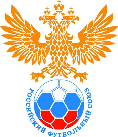 Заявочный листкоманды _____________________________________ город________________________________					на участие в «Юношеской футбольной лиге-1 » (Первенстве России по футболу среди юниоров до 19 лет) сезона 2020/2021 гг.	РУКОВОДЯЩИЙ И ТРЕНЕРСКИЙ СОСТАВ КОМАНДЫПриложение № 3СОГЛАСИЕ НА ОБРАБОТКУ ПЕРСОНАЛЬНЫХ ДАННЫХ (для совершеннолетних)Я,(Ф.И.О.полностью) __________________________________________________________________________________________, зарегистрированный(ая) по адресу: ___________________________________________________________,документ, удостоверяющий личность (паспорт, __________________________________________________________________________________________)серии___________№______________выдан________________________________________________________________________________________________________________________ «____» ______________г., Контактный номер телефона ________________________________________   Адрес электронной почты     ________________________________________даю согласие на обработку персональных данных с использованием средств автоматизации и/или без использования средств автоматизации Общероссийской общественной организации «Российский футбольный союз» (далее – Оператор, РФС), юридический адрес:  119992, г. Москва, Лужнецкая наб. д.8, стр.1, почтовый адрес: 115172, г. Москва, ул. Народная, 7, ОГРН 1037700085026.Целью обработки персональных данных является: организация, управление спортивными мероприятиями по футболу и реализация программ развития футбола, в том числе ведение системы учета данных о спортсменах, занимающихся футболом, тренеров, судей и иных специалистов в области футбола, проведение анализа и составление статистических отчётов, направление информационных и рекламных сообщений в вышеуказанных целях.  Состав персональных данных, на обработку которых дается согласие субъекта персональных данных: имя, фамилия, отчество, пол, дата рождения, гражданство, контактный номер телефона, адрес электронной почты, фотография, контактный номер телефона, адрес электронной почты, место работы, должность, сведения о спортивной деятельности, история соревнований, история спортивных дисквалификаций/санкций и действующих дисквалификаций/санкций, данные паспорта гражданина Российской Федерации, данные заграничного паспорта, данные свидетельства о рождении, сведения о месте регистрации, данные трудовой книжки, данные документа, подтверждающий смену имени, данные трудового договора, данные визы на выезд, данные визы на въезд, разрешение законных представителей, данные национального паспорта, данные миграционной карты (номер, цель поездки, дата въезда, дата выезда, сведения о служебной отметке), данные разрешения на временное проживание, данные вида на жительство, сведения о решении органа опеки и попечительства о назначении опекуна и попечителя, ИНН, данные разрешения на работу, СНИЛС, данные обязательного медицинского страхования, данные добровольного медицинского страхования, данные временной регистрации, данные международного трансферного сертификата, сведения об образовании, сведения о спортивных разрядах/званиях, статус, FIFA_ID, номер в регистре ФА, сведения о контракте, сведения об оплате, история переходов.Срок, в течение которого действует согласие субъекта персональных данных (с момента подписания согласия) – до достижения цели обработки ПДн и/или до получения отзыва согласия Оператором, в зависимости от того какое из этих событий наступит ранее.Отзыв данного согласия может быть осуществлен мной по письменному заявлению в установленной форме в адрес Оператора. Форма отзыва согласия предоставляется мне Оператором при личном обращении. Я осознаю, что в случае моего отказа предоставить согласие или отзыва моего согласия на обработку ПДн, достижение соответствующей цели обработки Оператором может быть затруднено или невозможно. В случае отзыва согласия на обработку персональных данных Оператор обеспечивает прекращение такой обработки и обеспечивает их уничтожение в срок, не превышающий 30 (тридцати) дней с даты поступления указанного отзыва, за исключением случаев, когда дальнейшая обработка персональных данных необходима в целях исполнения требований законодательства.Настоящее согласие распространяется на сбор, запись, систематизацию, накопление, хранение, уточнение, обновление, изменение, извлечение, использование, передачу (распространение, предоставление, доступ), блокирование, удаление и уничтожение. Я соглашаюсь с тем, что, если это необходимо для реализации целей обработки ПДн, Оператор вправе поручить обработку ПДн третьим лицам. Я соглашаюсь с получением информационных сообщений от Оператора в случаях необходимости обработки персональных данных.Я подтверждаю, что, давая настоящее согласие, я действую осознанно, по своей воле и в своих интересах.  Цель, объем, сроки, способы и содержание действий по обработке персональных данных и необходимость их выполнения мне понятны.«____» _______________ 202_ г.  _____________________________/_______________                                     Фамилия И.О.                            ПодписьПриложение № 4СОГЛАСИЕ НА ОБРАБОТКУ ПЕРСОНАЛЬНЫХ ДАННЫХдля несовершеннолетних)Я, (Ф.И.О. полностью) __________________________________________________________________________________________, зарегистрированный(ая) по адресу: ___________________________________________________________,документ, удостоверяющий личность         (паспорт, __________________________________________________________________________________________)серии___________№______________выдан______________________________________________________________________________________________________________________ «____» ____________ _____г.,от лица (Ф.И.О. полностью) _________________________________________________________________,зарегистрированного(ой) по адресу: ___________________________________________________________,документ, удостоверяющий личность (паспорт, свидетельство о рождении,__________________________________________________ – нужное подчеркнуть)серии___________№______________выдан_____________________________________________________________________________________________________________________ «____» _____________ ______г.,действующий на основании ___________________________________________(реквизиты доверенности или иного документа, подтверждающего полномочия представителя/законного представителя)  Контактный номер телефона ________________________________________  Адрес электронной почты     ________________________________________даю согласие на обработку персональных данных с использованием средств автоматизации и/или без использования средств автоматизации Общероссийской общественной организации «Российский футбольный союз» (далее – Оператор, РФС), юридический адрес:  119992, г. Москва, Лужнецкая наб. д.8, стр.1, почтовый адрес: 115172, г. Москва, ул. Народная, 7, ОГРН 1037700085026.Целью обработки персональных данных является: организация, управление спортивными мероприятиями по футболу и реализация программ развития футбола, в том числе ведение системы учета данных о спортсменах, занимающихся футболом, тренеров, судей и иных специалистов в области футбола, проведение анализа и составление статистических отчётов, направление информационных и рекламных сообщений в вышеуказанных целях.  Состав персональных данных, на обработку которых дается согласие субъекта персональных данных: имя, фамилия, отчество, пол, дата рождения, гражданство, контактный номер телефона, адрес электронной почты, фотография, место работы, должность, сведения о спортивной деятельности, история соревнований, история спортивных дисквалификаций/санкций и действующих дисквалификаций/санкций, данные паспорта гражданина Российской Федерации, данные заграничного паспорта, данные свидетельства о рождении, сведения о месте регистрации, данные трудовой книжки, данные документа, подтверждающий смену имени, данные трудового договора, данные визы на выезд, данные визы на въезд, разрешение законных представителей, данные национального паспорта, данные миграционной карты (номер, цель поездки, дата въезда, дата выезда, сведения о служебной отметке), данные разрешения на временное проживание, данные вида на жительство, сведения о решении органа опеки и попечительства о назначении опекуна и попечителя, ИНН, данные разрешения на работу, СНИЛС, данные обязательного медицинского страхования, данные добровольного медицинского страхования, данные временной регистрации, данные международного трансферного сертификата, сведения об образовании, сведения о спортивных разрядах/званиях, статус, FIFA_ID, номер в регистре ФА, сведения о контракте, сведения об оплате, история переходов.Срок, в течение которого действует согласие субъекта персональных данных (с момента подписания согласия) – до достижения цели обработки ПДн и/или до получения отзыва согласия Оператором, в зависимости от того какое из этих событий наступит ранее.Отзыв данного согласия может быть осуществлен мной по письменному заявлению в установленной форме в адрес Оператора. Форма отзыва согласия предоставляется мне Оператором при личном обращении. Я осознаю, что в случае моего отказа предоставить согласие или отзыва моего согласия на обработку ПДн, достижение соответствующей цели обработки Оператором может быть затруднено или невозможно. В случае отзыва согласия на обработку персональных данных Оператор обеспечивает прекращение такой обработки и обеспечивает их уничтожение в срок, не превышающий 30 (тридцати) дней с даты поступления указанного отзыва, за исключением случаев, когда дальнейшая обработка персональных данных необходима в целях исполнения требований законодательства.Настоящее согласие распространяется на сбор, запись, систематизацию, накопление, хранение, уточнение, обновление, изменение, извлечение, использование, передачу (распространение, предоставление, доступ), блокирование, удаление и уничтожение. Я соглашаюсь с тем, что, если это необходимо для реализации целей обработки ПДн, Оператор вправе поручить обработку ПДн третьим лицам. Я соглашаюсь с получением информационных сообщений от Оператора в случаях необходимости обработки персональных данных.Я подтверждаю, что, давая настоящее согласие, я действую осознанно, по своей воле и в своих интересах/интересах представляемого.  Цель, объем, сроки, способы и содержание действий по обработке персональных данных и необходимость их выполнения мне понятны.«____» _______________ 202_ г.  _____________________________/_______________                                          Фамилия И.О.                            ПодписьВоспитанник УчрежденияФутболист команды Учреждения, который соответствует одному из следующих условий (альтернативно):– в период до начала спортивного сезона (до 1 августа 2020 года) игрок был непрерывно зарегистрирован за Учреждение не менее 1 (одного) года;– в период до начала спортивного сезона (до 1 августа 2020 года) игрок был зарегистрирован за Учреждение не менее 1 (одного) года из последних 2 (двух) лет, при этом в остальное время (из этих двух лет) он был зарегистрирован за другие спортивные школы, находящиеся на территории той же федерации, что и Учреждение.Допинг-контрольМероприятия по контролю соблюдения антидопинговых правил, в том числе специальная процедура взятия биологических проб и их исследование в целях выявления наличия в организмах спортсменов, участвующих в спортивных соревнованиях, запрещенных (допинговых) средств или установления факта использования спортсменами запрещенных средств и (или) методов подготовки к спортивным соревнованиям.ДОПСДепартамент организации и проведения соревнований РФСДСДепартамент судейства РФСДИ Департамент инспектирования РФСИнспекторОфициальное лицо Матча, уполномоченное РФС и назначенное РФС для оценки действий Судьи, Помощники Судьи, Резервного судьи, отвечающее за вопросы организации и проведения МатчаКалендарь СоревнованияУтвержденное РФС расписание игровых дней проведения Матчей, включающее даты игровых туров и заполненное парами играющих Команд КлубовКДККонтрольно-дисциплинарный комитет РФСКоманда Команда Учреждения, участвующая в Соревновании Комиссар Главное Официальное лицо Матча, назначаемое РФС для осуществления контроля по организации и проведению Матча в соответствии с регламентирующими документами РФСКонтролёр-распорядительФизическое лицо, которое прошло специальную подготовку в порядке, установленном Министерством спорта Российской Федерации, имеет удостоверение контролёра-распорядителя, выданное в порядке, установленном федеральным органом исполнительной власти в области физической культуры и спорта, и привлекается Организатором Матча и (или) Собственником, пользователем Стадиона на договорной основе для обеспечения общественного порядка и общественной безопасности при проведении МатчаМатчМатч, проводимый в рамках СоревнованияМРО Межрегиональное объединение региональных спортивных федераций по футболуОрганизатор Матча,Учреждение, осуществляющее организационное и иное обеспечение подготовки Матча в соответствии с настоящим Регламентом и утвержденным Календарем (принимающее Учреждение), которое принимает Учреждение-гость на своем полеОргкомитет СоревнованияОрганизационный комитет Соревнования, осуществляющий непосредственную организацию, проведение и оперативное управление СоревнованиемОфициальное лицоЛлюбое должностное лицо, выполняющее организационно распорядительные или административно-хозяйственные функции в организациях субъектах футбола, в том числе их руководители (заместители), а также члены коллегиальных органов, технические работники, иные лица, ответственные за технические, медицинские и административные вопросы в РФС, Региональных федерациях МРО, членах РФС – юридических лицах, Лигах или КлубахОфициальное лицо МатчаСудья, Помощники судьи, Резервный судья, Инспектор, Комиссар, включенные в протокол МатчаОфициальное лицо УчрежденияУполномоченный штатный сотрудник Учреждения, зарегистрированный для участия в Соревновании через Электронную систему управлениями Соревнованиями (включенный в заявочный лист соответствующего Учреждения)Помощники судьиПомощники Судьи, назначенные на Матч Федерацией или МРОПравила игрыДействующие Правила игры в футбол (версия 2020/2021 гг.), утверждённые Международным советом Футбольной ассоциации (ИФАБ), с поправками к Правилам игры, принятыми ИФАБРегламент РФС по статусу Регламент РФС по статусу и переходам (трансферу) футболистовРезервный судьяРезервный судья, назначенный Федерацией или МРОРУСАДАНациональная антидопинговая организация, ответственная за планирование и проведение антидопингового тестирования на территории Российской ФедерацииРФСОбщероссийская общественная организация «Российский футбольный союз»РФС. Цифровая платформа.Платформа, позволяющая управлять паспортизацией, в том числе Участников матча и Официальных лиц матча, футбольными процессами и соревнованиями под эгидой РФССанитарный регламент ЮФЛРегламент «Возобновления тренировочного процесса и проведения официальных матчей «Юношеской футбольной лиги»  сезона 2020-2021 гг. Сертификат соответствияДокумент РФС о соответствии Стадиона требованиям системы добровольной сертификации стадионов Символика СоревнованияФлаг, логотип, гимн, девиз Соревнования, официальное наименование Соревнования и обозначения, связанные с таким Соревнованием, образованные на их основе слова и словосочетания и сходные с ними обозначения при упоминании с наименованием Соревнования; зарегистрированные в качестве товарных знаков РФС обозначения; охраняемые в качестве промышленных образцов и (или) объектов авторских прав РФС талисманы Соревнования, плакаты, опознавательная символика, предметы дизайна Соревнования, кубки и медали участников Соревнования; охраняемые в качестве объектов авторских прав РФС произведения науки, литературы и искусства, а также объекты смежных прав РФС, содержащие обозначения, которые предназначены для индивидуализации Соревнования; любые иные обозначения и объекты, разработанные РФС для официального использования на Соревновании и принадлежащие емуСистема электронного протоколирования Составная часть Электронной системы управления соревнованиями, позволяющая контролировать допуск футболистов к участию в Матчах и оформлять протоколы Соревнования.Собственник, пользователь СтадионаЮридическое лицо, предоставившее или использующее находящийся у него в собственности Стадион для проведения Матча, либо использующее Стадион, принадлежащий ему на праве пользования, для проведения МатчаСоревнование (ЮФЛ-1)«Юношеская футбольная лига-1» (Первенство России по футболу среди юниоров до 19 лет) сезона 2020/2021 гг.Спортивный сезон или СезонПериод времени с 01 августа 2020 года по 30 июня 2021 годаСпортивная школаПризнающее нормы РФС самостоятельное юридическое лицо или структурное подразделение футбольного Клуба, созданное и функционирующее для целей спортивной подготовки молодых футболистов под руководством тренеров, включая проведение учебно-тренировочных занятий и обеспечение участия футболистов в любительских соревнованиях, проводимых под эгидой РФССудейская бригадаСудья, Помощники судьи, Резервный судья, назначенные на МатчСудьяНазначенный РФС Судья МатчаТрансляцияФормирование аудио- и/или видеосигнала с Матча Соревнования, его запись или передача в эфир с целью его распространения для всеобщего сведения за плату или без таковой наземными передатчиками, со спутника или по кабелю в форме теле- и радиопрограмм, принимаемых населением, а также через всемирную сеть Интернет или по каналам мобильной связи, осуществляемые в режиме реального времени (в прямом эфире), или с задержкой, или в записиУЕФАСоюз европейских футбольных ассоциацийУчастие в МатчеУчастие футболиста (выход на поле), внесенного в протокол Матча, в игре полностью или частично (т.е. с момента начала и до окончания игры либо иной период в переделах игрового времени) с разрешения Судьи Матча и в соответствии с Правилами ИгрыУчастники МатчаФутболисты, Официальные лица Учреждения (тренерский состав и технический персонал)УчреждениеУчастник Соревнования, признающий нормы РФС, самостоятельное юридическое лицо или структурное подразделение футбольного клуба, созданное и функционирующее для целей спортивной подготовки молодых футболистов под руководством тренеров, включая проведение учебно-тренировочных занятий и обеспечение участия футболистов в соревнованиях, проводимых под эгидой РФСУчреждение-гостьУчреждение, Команда которого играет в Матче против Команды Организатора Матча на его поле («на выезде», «в гостях»)ФедерацияФедерация футбола субъекта Российской Федерации, являющаяся членом РФС (республики, края, области, городов. Москва и Санкт-Петербург)ФИФАМеждународная федерация футбольных ассоциацийФорс-мажорныеобстоятельстваОбстоятельства непреодолимой силы (с учетом особенностей, предусмотренных Санитарным регламентом ЮФЛ): землетрясение, наводнение, ураган, пожар, военные действия, национальные и отраслевые забастовки, запретительные акты государственных органов власти, эпидемии и т.п. события, действие которых нельзя было ни предупредить, ни предотвратить никакой предусмотрительностью и никакими затратамифутболист (игрок) Футболист, зарегистрированный для участия в Соревнованиифутболист-любительФутболист, не являющийся футболистом-профессионаломфутболист-профессионалФутболист, заключивший с профессиональным (если иное не будет установлено при рассмотрении конкретного дела Комитетом РФС по статусу игроков с учетом фактических обстоятельств и норм Регламента ФИФА по статусу и переходам игроков и Регламента ФИФА по статусу) футбольным клубом трудовой договор в письменной форме и получающий вознаграждение за свою деятельность, превышающее компенсацию фактических расходов футболиста, связанных с подготовкой и участием в соревнованиях по футболу. Электронная система управления соревнованиямиЭлектронная система, позволяющая осуществлять регистрацию трудовых договоров, заявку футболистов, тренеров и иных Официальных лиц Учреждений для участия в Соревнованиях, проводимых с участием Учреждений, контролировать допуск футболистов к участию в Матчах, оформлять протоколы Матчей, а также осуществлять иные функции в связи с проведением СоревнованийЮФЛ-2«Юношеская футбольная лига-2» (Первенство России по футболу среди юношей до 18 лет) сезона 2020/2021 гг.Юношеская лига УЕФАСоревнование лучших европейских юношеских команд по футболу, организуемое УЕФА№Фамилия, Имя, Отчество (полностью)Фамилия, Имя, Отчество (полностью)Дата рожденияДата рожденияГражданствоСерия, номер паспортаРФС_ID(ЕНИ)РФС_ID(ЕНИ)Игровой №АмплуаКвалификация (разряд, звание)Наличие (да/нет) трудового договора (сроки)Наличие (да/нет) трудового договора (сроки)Допуск врача (действительно до…)Полис страхованияПолис страхования№Фамилия, Имя, Отчество (полностью)Фамилия, Имя, Отчество (полностью)Дата рожденияДата рожденияГражданствоСерия, номер паспортаРФС_ID(ЕНИ)РФС_ID(ЕНИ)Игровой №АмплуаКвалификация (разряд, звание)Наличие (да/нет) трудового договора (сроки)Наличие (да/нет) трудового договора (сроки)Допуск врача (действительно до…)началоокончаниеОргкомитет СоревнованияВсего оформлено:_______________________ футболистов_____________ /___________________/М.П. «___» _______________ 202__ г.Оргкомитет СоревнованияВсего оформлено:_______________________ футболистов_____________ /___________________/М.П. «___» _______________ 202__ г.Руководитель ФедерацииЗарегистрировано:_______________________ футболистов_____________ /___________________/М.П. «___» _______________ 202__ г.Руководитель ФедерацииЗарегистрировано:_______________________ футболистов_____________ /___________________/М.П. «___» _______________ 202__ г.Руководитель ФедерацииЗарегистрировано:_______________________ футболистов_____________ /___________________/М.П. «___» _______________ 202__ г.Руководитель ФедерацииЗарегистрировано:_______________________ футболистов_____________ /___________________/М.П. «___» _______________ 202__ г.Руководитель лечебного учрежденияДопущено к соревнованиям:_______________________ футболистов_____________ /___________________/М.П. «___» _______________ 202__ г. Руководитель лечебного учрежденияДопущено к соревнованиям:_______________________ футболистов_____________ /___________________/М.П. «___» _______________ 202__ г. Руководитель лечебного учрежденияДопущено к соревнованиям:_______________________ футболистов_____________ /___________________/М.П. «___» _______________ 202__ г. Руководитель лечебного учрежденияДопущено к соревнованиям:_______________________ футболистов_____________ /___________________/М.П. «___» _______________ 202__ г. Руководитель лечебного учрежденияДопущено к соревнованиям:_______________________ футболистов_____________ /___________________/М.П. «___» _______________ 202__ г. Руководитель Учреждения_____________ /___________________/М.П. «___» _______________ 202__ г. Руководитель Учреждения_____________ /___________________/М.П. «___» _______________ 202__ г. Руководитель Учреждения_____________ /___________________/М.П. «___» _______________ 202__ г. Руководитель Учреждения_____________ /___________________/М.П. «___» _______________ 202__ г. Руководитель Учреждения_____________ /___________________/М.П. «___» _______________ 202__ г. №Фамилия, Имя, Отчество (псевдоним)Дата рожденияГражданствоСерия, номер паспортаДолжностьКатегория(действительно до…)Квалификация (разряд, звание)Адрес проживания (регистрация по паспорту)Контактный телефон1.2.3.4.5.6.7.8.9.10.11.12.13.14.Оргкомитет Соревнования_____________ /___________________/М.П. «___» _______________ 202__ г.Руководитель Федерации_____________ /___________________/М.П. «___» _______________ 202__ г.Руководитель Учреждения_____________ /___________________/М.П. «___» _______________ 202__ г. Я подтверждаю, что согласен на получение рекламных сообщений от РФС посредством сообщений по электронной почте и СМС.отметитьЯ подтверждаю, что согласен на получение рекламных сообщений от РФС посредством сообщений по электронной почте и СМС.отметить